Anexo 10 – Autodeclaração de pessoa com deficiência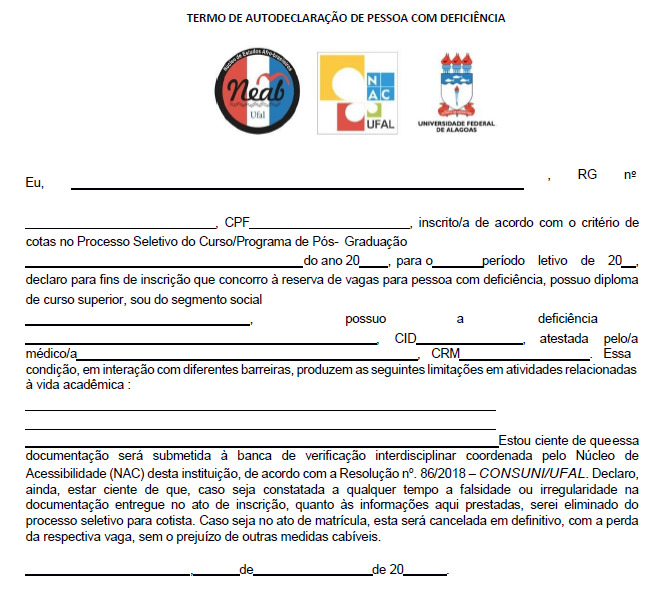 Assinatura Candidato_______________________________________________